Rozhodujte o vzdělávání a budoucnosti dětíPokud máte malé děti, děti školou povinné či jste již o nich začali uvažovat, neměli byste tyto webové stránky nechat bez povšimnutí. Stejně tak jste-li učitel, který má určité vize, ale nebylo je možno např. z finančních důvodů na vaší škole uskutečnit; jste-li zřizovatel či provozovatel zařízení pro děti a mládež a cítíte potřebu naplánovat nové investice či začít něco dělat jinak. Právě totiž probíhají projekty, jejichž účelem je stanovit vize, priority a cíle týkající se vzdělávání dětí a žáků do patnácti let na území obcí s rozšířenou působností (ORP) - Klatovy, Sušice a Horažďovice.  Teď je ta správná doba, zamyslet se nad tím, co ve vašem území pro dobrý rozvoj vzdělanosti našich dětí schází, a to nejen v souvislosti s tzv. formálním vzděláváním (tedy s tím co souvisí se školou a co Ministerstvo školství, mládeže a tělovýchovy nařizuje prostřednictvím zákonů, vyhlášek a tzv. rámcových vzdělávacích programů) ale i pro smysluplné využití času dětí a žáků, který zbývá po splnění základních školních povinností. Máte-li cokoliv v tomto směru na srdci, je třeba se o myšlenku podělit na těch správných místech. A takovou platformu pro vás připravila Místní akční skupina POŠUMAVÍ. Jedná se o projekty tzv. MAPů neboli „Místních akčních plánů rozvoje vzdělávání“. MAP jsou projekty realizované v rámci Operačního programu Výzkum, vývoj a vzdělávání (OP VVV) financované z Evropského sociálního fondu a státního rozpočtu České republiky. Vzhledem k tomu, že každý region má svá specifika přírodní, dopravní, zeměpisná, kulturní i historická, není určité řešení stejného problému vhodné pro všechny destinace. MŠMT rozhodlo problémy předškolního a základního vzdělávání řešit podle jednotlivých správních území obcí s rozšířenou působností.Tento systém rozdělení území pro potřeby plánování rozvoje předškolního a základního vzdělávání byl pilotně odzkoušen již v minulém programovacím období. V závěru realizace Operačního programu Vzdělávání pro konkurenceschopnost (OP VK) byly vyhlašovány výzvy, jejichž cílem bylo ověřit například systém podpory sociálně znevýhodněných dětí a žáků a jejich začleňování do hlavního vzdělávacího proudu nebo připravit fungující systém podpory dětí a žáků ohrožených neúspěchem a zároveň celkově zvýšit kvalitu poskytovaného vzdělávání. V roce 2015 byly na území České republiky obce, kde se podařilo během několika let vybudovat systém spolupráce mezi zřizovatelem, školami, vzdělávacími zařízeními, organizacemi poskytujícími sociální služby a dalšími partnery. Na základě této spolupráce a partnerství vznikla dohoda nebo model, jak největší problémy v území řešit, a následně byly pro danou problematiku tyto aktivity přímo realizovány, nebo byly zpracovány a realizovány návazné projekty, kde byly konkrétní aktivity ve školách prováděny, a tím došlo ke zlepšení celého místního vzdělávacího systému.Pro zlepšení kvality vzdělávání je nutno učinit mnoho systémových kroků ze strany zřizovatelů, ředitelů i jednotlivých učitelů ale i dalších pracovníků ovlivňujících děti a žáky prostřednictvím zájmového a neformálního vzdělávání v družinách, školních klubech, domech dětí, sportovních oddílech a jiných zájmových organizacích či organizacích poskytující sociální služby. Je třeba podporovat školy v tom, aby v nich mohla vládnout pozitivní a přátelská atmosféra nejen mezi žáky ale i v pedagogickém sboru. Aby mohly být tyto pozitivní změny nastartovány a následně podporovány, je v OP VVV navržen systém komplexní podpory. Byla vyhlášena tzv. akce KLIMA, což je v podstatě akronym shrnující podstatné složky kvality škol:Kultura učení (učitelé jsou nositeli kultury učení ve třídě a možnými nositeli změny; rozšíření možnosti k „učení se“ prostřednictvím neformálního a zájmového vzdělávání; bezpečné a pro žáky motivující prostředí škol) Leadership (manažerský styl vedení, který klade důraz na schopnost vedoucího pracovníka stimulovat svůj tým k splnění úkolů prostřednictvím určování směru, vytváření vizí, motivování a ponechání poměrně značné volnosti rozhodování jednotlivcům) Inkluze (zapojení žáků se specifickými vzdělávacími potřebami do normálního vzdělávacího proudu)Mentoring (metodická podpora učitele)Aktivizující formy učení (metody vedoucí k aktivnímu přístupu žáků k vzdělávacímu procesu a tzv. činnostní učení)Z úrovně MŠMT budou realizovány systémové projekty, zabývající se výše uvedenými tématy, a součástí této akce je právě tvorba MAP umožňující pro jednotlivá území České republiky nastavit komunikaci, spolupráci a vzájemnou podporu mezi jednotlivými aktéry zapojenými do vzdělávacího procesu v území. První akce, které mají zmapovat názory, potřeby, postřehy i problémy učitelů, rodičů či ostatní dotčené veřejnosti ve vztahu k předškolnímu a základnímu vzdělávání se budou konat:Pro ORP Klatovy – v úterý 22. listopadu 2016 od 17:00 hodin v budově sídla Místní akční skupiny Pošumaví z. s., Plánická 174, KlatovyPro ORP Sušice – ve čtvrtek 24. listopadu 2016 od 16:00 hodin v budově Základní školy Lerchova ulicePro ORP Horažďovice – v pondělí 28. listopadu 2016 od 16:00 hodin v budově Základní školy Komenského 211 v Horažďovicích.Pokud váháte. Do kterého ORP je vaše obec zařazena, nahlédněte do  tabulky:Chcete-li získávat aktuální informace z MAS Pošumaví automaticky, zadejte svoji emailovou adresu do okna v pravém dolním rohu na našich webových stránkách.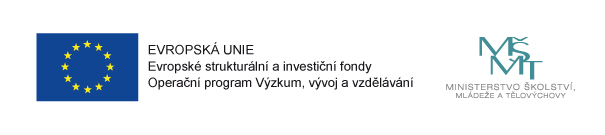 Obec s rozšířenou působností (ORP):Území spadající pod uvedený ORP:ORP KLATOVYBěhařov, Běšiny, Bezděkov, Biřkov, Bolešiny, Chlistov, Chudenice, Chudenín, Čachrov, Černíkov, Červené Poříčí, Číhaň, Dešenice, Dlažov, Dolany, Hamry, Hnačov, Janovice n.Ú., Javor, Ježovy, Klatovy, Klenová, Křenice, Lomec, Měčín, Mezihoří, Mlýnské Struhadlo, Mochtín, Myslovice, Nýrsko, Obytce, Ostřetice, Plánice, Poleň, Předslav, Strážov, Švihov, Týnec, Újezd u Plánice, Vřeskovice, Vrhaveč, Zavlekov, Zborovy, Železná RudaORP SUŠICEBudětice, Bukovník, Čímice, Dlouhá Ves, Dobršín, Domoraz, Dražovice, Frymburk, Hartmanice, Hlavňovice, Horská Kvilda, Hrádek, Kašperské Hory, Kolinec, Modrava, Mokrosuky, Nezamyslice, Nezdice na Šumavě, Petrovice u Sušice, Podmokly, Prášily, Rabí, Rejštejn, Soběšice, Srní, Strašín, Sušice, Velhartice, Žihobce, ŽichoviceORP HORAŽĎOVICEBřežany, Hejná, Hradešice, Horažďovice, Chanovice, Kejnice, Kovčín, Kvášňovice, Malý Bor, Maňovice, Myslív, Nalžovské Hory, Nehodív, Olšany, Pačejov, Slatina, Svéradice, Tužice, Velké Hydčice, Velký Bor